МДОУ «Детский сад №95»Консультация для родителей по теме: «Бабушки и дедушки»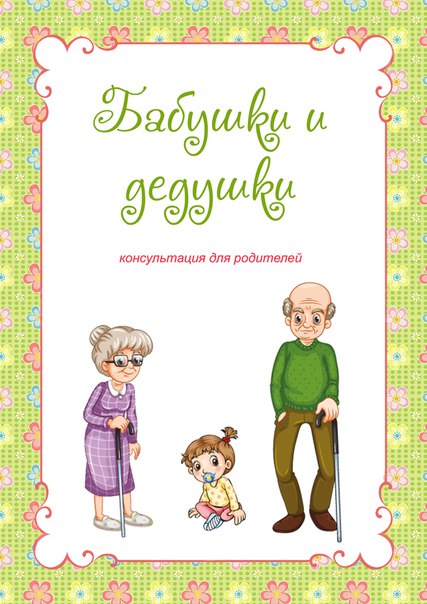 Подготовила воспитатель группы №3   Новикова В. Л.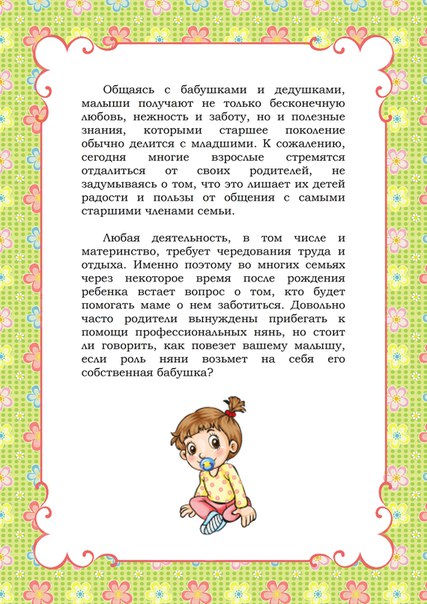 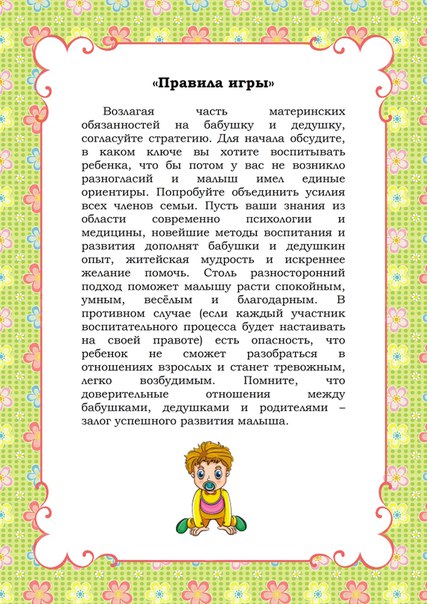 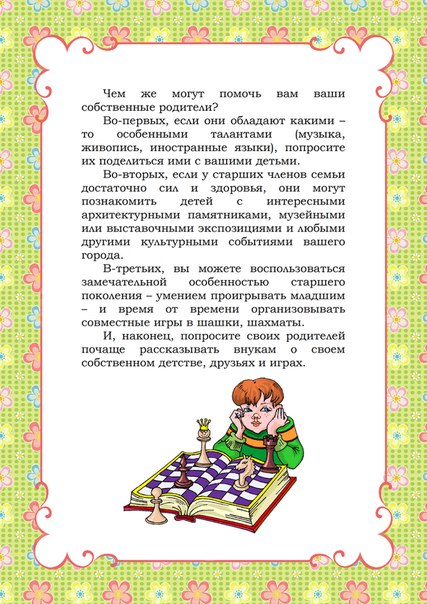 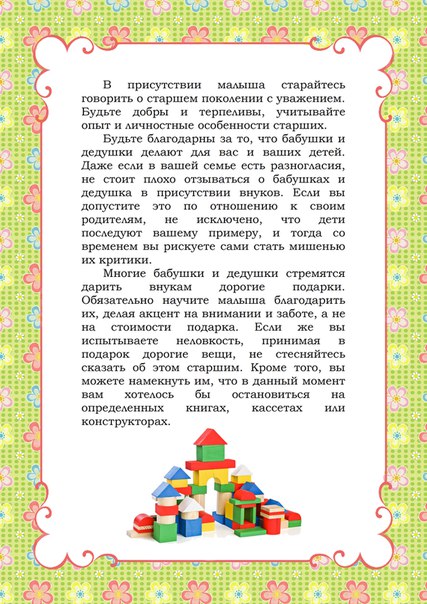 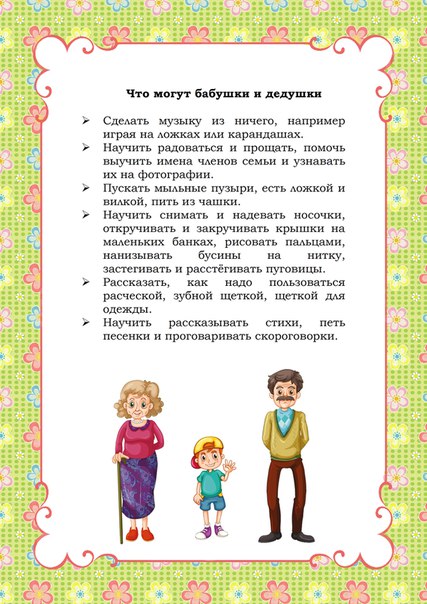 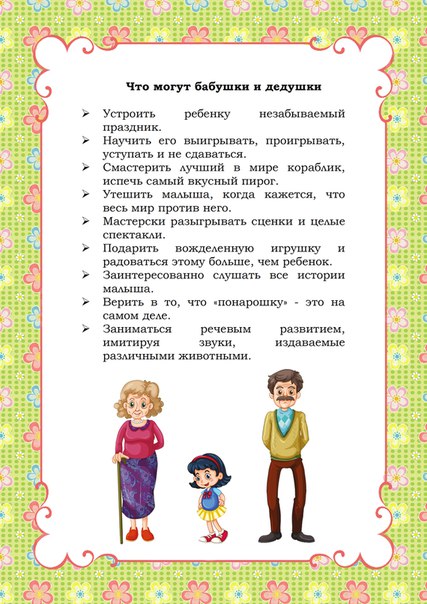 